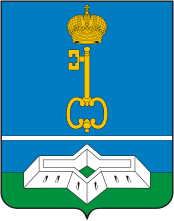 СОВЕТ ДЕПУТАТОВ МУНИЦИПАЛЬНОГО ОБРАЗОВАНИЯШЛИССЕЛЬБУРГСКОЕ ГОРОДСКОЕ ПОСЕЛЕНИЕКИРОВСКОГО МУНИЦИПАЛЬНОГО РАЙОНАЛЕНИНГРАДСКОЙ ОБЛАСТИПЯТОГО СОЗЫВАРЕШЕНИЕот 29 сентября 2023 года № 182О признании утратившим силу решения Совета депутатов муниципального образования Шлиссельбургское городское поселение Кировского муниципального района Ленинградской областиВ соответствии со статьей 51 Устава муниципального образования Шлиссельбургское городское поселение Кировского муниципального района Ленинградской области, Совет депутатовРЕШИЛ:Считать утратившим силу с 29 сентября 2023 года решение Совета депутатов муниципального образования Шлиссельбургское городское поселение Кировского муниципального района Ленинградской области от         20 сентября 2023 года № 180 «О возложении временного исполнения обязанностей главы администрации муниципального образования Шлиссельбургское городское поселение Кировского муниципального района Ленинградской области»Настоящее решение вступает в силу с момента принятия, подлежит официальному опубликованию в официальных средствах массовой информации.Глава муниципального образования 				М.В. Лашков